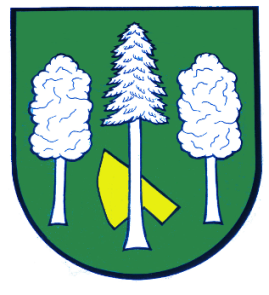 Hlášení ze dne 22. 07. 20221) Prodejna HaMiRo pana Šubrta ve Velkém Újezdě bude od pondělí 25. 07. do neděle 31. 07. 2022 z důvodu rekonstrukce uzavřena. Otevřena bude opět v pondělí 01. 08. 2022.